REQUEST FOR PROPOSALS (RFP) 16-100 REAL PROPERTY TAX SYSTEMRESPONSE TO BIDDER QUESTIONS AND ANSWERSOctober 4, 2016To All Bidders:Additional questions were received by the State post the Question & Answer period deadline. The State is providing the answers to these substantive questions. Please be advised that if there are any questions or concerns, please contact the Department at BFS.Contracts@tax.ny.gov no later than October 5, 2016.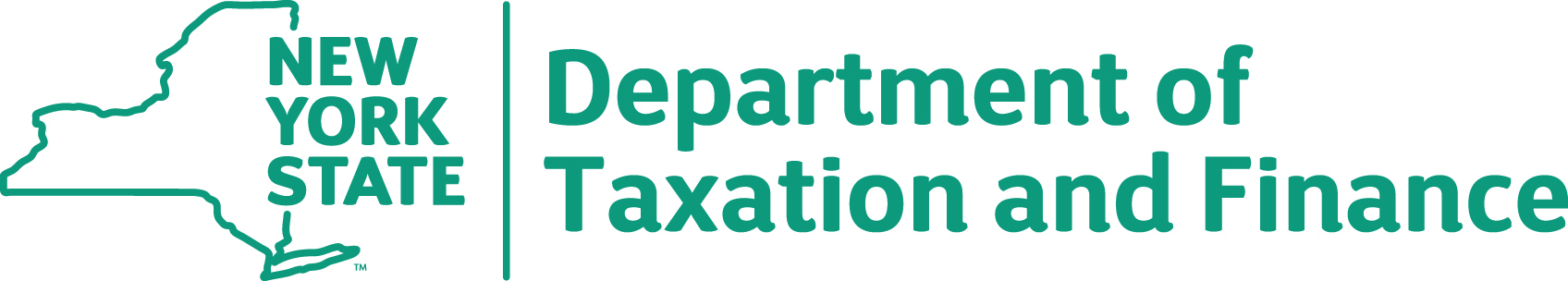 BUREAU OF FISCAL SERVICES Procurement Unit#RFP SectionRFP Page #QuestionAnswer1Whether companies from Outside USA can apply for this?  (like,from India or Canada)Yes, however vendors must have the legal authority to conduct business in New York State.2Whether we need to come over there for meetings?Yes.3Can we perform the tasks (related to RFP) outside USA?  (like, from India or Canada)No, not all tasks can be performed outside the USA. Development tasks may be performed outside USA, however NO production tasks may be performed outside the continental United States (e.g., testing, conversion, etc.) 4Can we submit the proposals via email?????No.